CONVITE PARA FORMULÁRIO DE CARTA DE OFERTA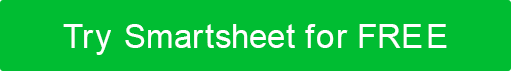 A quem pode se preocupar:[Insert Business/Contractor] aceitará propostas de oferta referentes aos mencionados [Nome do Projeto].As ofertas recebidas após a data de fechamento da oferta e a hora listada acima não serão aceitas. O objetivo deste projeto é [Inserir propósito]. As principais tarefas e componentes do projeto incluem: [Listar tarefas e componentes principais].Se você estiver totalmente interessado em enviar uma oferta, envie a referida oferta para este nome e endereço em um envelope selado. As ofertas devem ser preparadas e enviadas usando os formulários de oferta fornecidos e devem ser assinadas e autorizadas com tinta.Todas as ofertas recebidas pelo prazo acima mencionado devem ser analisadas por [Inserir nome]. Você é lembrado por oferecer apenas os itens designados no formulário de gravação de trabalho. Todos os itens e tarefas adicionais serão considerados separadamente da oferta base, caso o proprietário solicite trabalho adicional ou exclua quaisquer tarefas do escopo de trabalho original.[Inserir nome] tem o direito de rejeitar todo e qualquer lance a seu critério. Se você tiver alguma dúvida ou preocupação, entre em contato com [Insert Name] antes da oferta. Se selecionado, você receberá uma Notificação de Prêmio de Oferta, que avisará o empreiteiro sobre a data, hora e local do projeto que deve ocorrer antes que o trabalho possa ter início. Após o início do processo, [Inserir nome] emitirá um Aviso para Prosseguir.Obrigado por seu tempo e sua consideração sobre este convite para lance.Sinceramente [Assinatura][Seu nome]ACEITANDO OFERTAS PARA:ACEITANDO OFERTAS PARA:ACEITANDO OFERTAS PARA:ACEITANDO OFERTAS PARA:ENVIAR OFERTA PARA:LANCE Nº.LANCE Nº.DATA DE ABERTURA DA OFERTATEMPODATA DE FECHAMENTO DA OFERTATEMPO
DISCLAIMERTodos os artigos, modelos ou informações fornecidos pelo Smartsheet no site são apenas para referência. Embora nos esforcemos para manter as informações atualizadas e corretas, não fazemos representações ou garantias de qualquer tipo, expressas ou implícitos, sobre a completude, precisão, confiabilidade, adequação ou disponibilidade em relação ao site ou às informações, artigos, modelos ou gráficos relacionados contidos no site. Qualquer dependência que você deposita em tais informações está, portanto, estritamente em seu próprio risco.